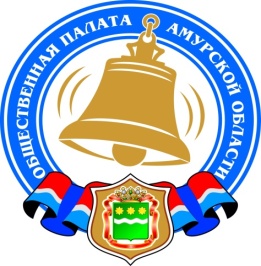 Хронология событий Общественной палаты Амурской области в сентябре 2015 годаКатегория граждан «дети войны»04 сентября 2015 года состоялось заседание комиссии Общественной палаты Амурской области по социальной поддержке граждан, на котором члены палаты обсудили организационные вопросы и подняли проблему амурчан, родившихся в период с 10 мая по 02 сентября 1945 года и выпавших из категории «дети войны».Сейчас Законом Амурской области от 03.02.2010 № 305-ОЗ «О памятных датах Амурской области» дата 02 сентября закреплена как День памяти амурчан, погибших при защите Отечества (1945 год).К сожалению, этот факт не учтен в Законе Амурской области от 05.12.2005 № 99-ОЗ «О социальной поддержке граждан отдельных категорий», который под категорией граждан «дети войны» подразумевает лиц, родившихся в период с 10 мая 1927 года по 09 мая 1945 года.В связи с этим члены комиссии Общественной палаты Амурской области по социальной поддержке граждан решили вынести этот вопрос на рассмотрение совета Общественной палаты Амурской области, заседание которого состоится в конце сентября.Презентация книги «И жизнь, и память, и любовь»03 сентября 2015 года в Амурском областном краеведческом музее представлена книга в память о Великой Победе. Конференц-зал был оформлен копиями документов времён ВОВ в натуральную величину, оригинальной цветочной композицией с георгиевской лентой и названием проекта. На большом экране демонстрировались материалы, вошедшие в книгу. Связь поколений подчёркивало присутствие кадетов лицея № 6 города Благовещенска.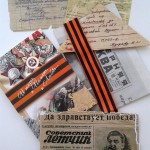 Проект представляет собой комплект, оформленный георгиевской лентой, который включает в себя книгу с вклейками, отдельные приложения – копии архивных документов (письма-треугольники, похоронки, повестки, наградные листы, газеты времён Великой Отечественной войны и др.), литературное творчество горожан.Как правило, приглашённые на презентацию заранее не знают, что увидят. Но Амурская областная общественная организация «Открытое сердце», которую возглавляет член Общественной палаты Амурской области Павлова Лариса Болеславовна, отошла от этого правила, и некоторым приглашённым заранее передала экземпляры новой книги, поэтому отзывы прозвучали на основе уже изученного материала. Своим мнением об уникальности издания поделились общественники и представители грантодателя.«Когда держишь в руках точную копию документа времён войны со следами бытования, потёртостями и надрывами, невольно на глаза наворачиваются слёзы, так как эмоции захлёстывают, - поделилась с участниками заместитель мэра города Благовещенска по социальным вопросам Яковлева Светлана Вячеславовна, - это издание обязательно должно быть в каждой школе, в каждой библиотеке».Структура книги состоит из разделов: «Рассказы о фронтовиках-благовещенцах»; «История Площади Победы и Памятника труженикам тыла в г.Благовещенске»; «Неизданное» (воспоминания бывшего узника концлагеря Чернова и рассказ об «амурском Маресьеве» Ф.П. Остроухове), стихи горожан о войне и Победе. В сборник также включена информация об акциях «Свеча памяти», «Бессмертный полк», спектакле «Цветы на воде» Амурского областного театра драмы.На презентации руководителю проекта, президенту общественной организации «Открытое сердце», члену Общественной палаты Амурской области Павловой Ларисе Болеславовне вручили Благодарственное письмо врио губернатора и зачитали приветственный адрес секретаря Общественной палаты Амурской области.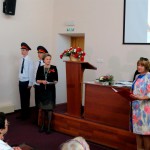 Главными партёрами проекта выступили Амурская областная научная библиотека имени Муравьёва-Амурского и Амурский областной краеведческий музей. Организаторы планируют расширить работу над проектом, объявив конкурс методических разработок на основе уникального издания.Весь тираж издания безвозмездно передан в библиотеки города, партнёрам и участникам проекта, общественным, ветеранским организациям и администрации города.Три экземпляра отправлены в г. Владивосток для участия в конкурсной выставке «Печатный двор» в номинации «Товарищ Память» (книги, изданные к 70-летию Победы).При реализации проекта были использованы средства гранта управления культуры администрации города Благовещенска в сфере культуры и искусств.Координационный совет по вопросам реализации государственной молодежной политики при Правительстве Амурской областиРазвитие государства во многом зависит от потенциала молодежи. Новые цели социально-экономического развития требуют системного обновления, развития задач и механизмов государственной молодежной политики. Российская молодежь все ярче демонстрирует активную позицию по развитию гражданского общества, формируются механизмы создания молодежью общественных благ.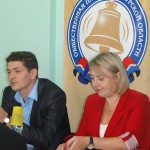 Поэтому стратегическим приоритетом государственной молодежной политики является создание условий для формирования личности гармоничной, постоянно совершенствующейся, эрудированной, конкурентоспособной, неравнодушной, обладающей прочным нравственным стержнем, способной при этом адаптироваться к меняющимся условиям и восприимчивой к новым созидательным идеям.Главная задача государственной молодежной политики – улучшение социально-экономического положения молодежи и увеличение степени ее вовлеченности в социально-экономическую жизнь Амурской области.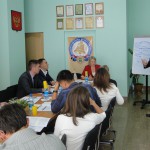 Для реализации данных приоритетов и задач, выявления проблемных участков в реализации молодежной политики области планируется создать Координационный совет по вопросам реализации государственной молодежной политики при Правительстве Амурской области.В связи с этим 08 сентября 2015 года под председательством Ищенко Евгения Владимировича состоялась встреча членов Общественной палаты Амурской области с представителями молодежи.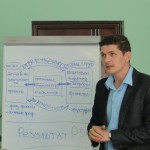 На заседании молодежь активно обсуждала проект положения о Координационном совете по вопросам реализации государственной молодежной политики при Правительстве Амурской области и вносила предложения в план работы нового органа.Обобщив полученные во время встречи предложения, Общественная палата Амурской области направила их в министерство внутренней и информационной политики для дальнейшей работы над ними.Немедленное реагирование в единый день голосования13 сентября – единый день голосования.В Амурской области впервые созданы Ситуационные центры и группы немедленного реагирования для выявления и устранения нарушений избирательного законодательства.Всего в единый день голосования 13 сентября с 8.00 до 20.00 по области работали шесть Ситуационных центров с многоканальными телефонами: в городах Благовещенск, Белогорск, Тында, Райчихинск, Свободный, п.г.т. Прогресс. Здесь принимали информацию о таких нарушениях, как распространение агитационных материалов, публичных акций и призывы за определенного кандидата в день голосования; воспрепятствование прохода избирателям в помещение для голосования; подкуп и подвоз избирателей; о действиях по «вбрасыванию» бюллетеней в стационарный ящик для голосования.За каждой группой немедленного реагирования в Благовещенске были закреплены по 10 избирательных участков. Помимо групп, патрулировали ход выборов по участкам волонтёры Амурского регионального отделения общероссийского общественного движения «Корпус юристов «За честные выборы».В официальном блоге Амурской областной избирательной комиссии социальной сети «Твиттер» можно было узнать информацию о сигналах, поступающих в ситуационные центры и иную информацию по выборам. Зарегистрированные пользователи соцсети смогли оставить отзывы и свою информацию.Также 02 сентября начала работу «горячая линия» по любым вопросам избирательного законодательства. Звонки принимали до 14 сентября с 10.00 до 19.00 часов, а в день голосования - с 8.00 до 20.00.Общее собрание Амурского областного отделения Русского географического общества14 сентября 2015 года в здании Благовещенского государственного педагогического университета состоялось общее отчетно-выборное собрание Амурского областного отделения Всероссийской общественной организации «Русское географическое общество».На собрании был рассмотрен и утвержден отчет о деятельности Отделения за последние пять лет, избраны руководящие органы Отделения, приняты Основные направления деятельности Отделения, принято решение о создании Попечительского совета отделения, рассмотрен проект соглашения о взаимодействии между Правительством Амурской области и Русским географическим обществом. Председателем Амурского областного отделения Русского географического общества избран Илларионов Геннадий Владимирович, член Общественной палаты Амурской области. Ученым секретарем Отделения избрана Груздева Людмила Георгиевна. Ревизором Отделения избран Офицеров Василий Юрьевич.Избран коллегиальный руководящий орган – Совет отделения из девяти человек, которые будут координировать отдельные направления деятельности Отделения. В состав Совета отделения вошли известные амурские ученые, преподаватели, путешественники.Русское географическое общество – одна из старейших и авторитетнейших общественных организаций России и при этом одно из старейших и крупнейших национальных географических обществ мира. Оно было основано по высочайшему повелению императора Николая I в 1845 году.В разные годы Русским географическим обществом руководили представители Российского императорского дома, знаменитые путешественники, исследователи и государственные деятели.Региональные отделения Общества действуют в каждом из 85 субъектов Российской Федерации. Амурское областное отделение Русского географического общества ведет свою историю от Сибирского отдела Императорского Русского географического общества, образованного в 1851 году. В 1884 году во Владивостоке создается Общество изучения Амурского края, впоследствие вошедшее в состав Русского географического общества, а в 1909 году – его отделение в Благовещенске. Собственно обособленное региональное отделение Русского географического общества (тогда – Географического общества СССР) в Амурской области было создано в 1926 году.Соревнования по стандартам WorldSkillsВ Амурской области выбрали лучшего повара, электросварщика и других специалистов. В Благовещенске прошло торжественное открытие соревнований по стандартам WorldSkills. Это международное движение, целью которого является развитие профессионального образования среди рабочих специальностей.В России соревнования по стандартам WorldSkills проводятся с 2013 года. Молодые люди, студенты профессиональных техникумов и училищ соревнуются в 54 профессиях: от ювелира до оленевода. На первых соревнованиях в Амурской области выявили лучших по пяти направлениям: кирпичная кладка, поварское дело, лучшие электросварщики, сантехники и автослесари. Как рассказали в министерстве образования и науки Амурской области, для первого раза решили выбрать пять наиболее востребованных в регионе специальностей. В будущем количество направлений будут увеличивать. Не исключено, что помимо сварщиков и поваров в области станут выбирать и лучших оленеводов.Соревнования проходили 10 сентября 2015 года на территории училищ Благовещенска и Белогорска. Победители отправятся на дальневосточный этап соревнований.«Основная цель – это повышение качества образования, повышение стандартов образования, ранняя профориентация, решение проблемы с кадрами. В качестве экспертов присутствуют работодатели, и по некоторым компетенциям даже доходит до 80% именно работодателей в качестве экспертов», – прокомментировал главный эксперт соревнований в компетенции «поварское дело» из Санкт-Петербурга Денис Смирнов.Как рассказал замминистра образования и науки области Сергей Дмитриенко, в область пришли крупные работодатели, которые работают по международным стандартам: «Пользуясь системой оценки WorldSkills, будем формировать кадры по тем стандартам, которые используются во всем мире».По итогам соревнований определили победителей, из числа которых сформировали областную сборную для участия в Национальном чемпионате WorldSkills Russia в Дальневосточном федеральном округе в 2016 году.Лучших сварщиков и сантехников выбрали в Белогорске. В областной столице выбирали лучшего повара, автослесаря и специалиста по кирпичной кладке. На мероприятиях в Благовещенске присутствовали члены Общественной палаты Амурской области Паршинков Валерий Борисович и Дмитриева Лидия Ефимовна. Председатель комиссии Общественной палаты по развитию человеческого потенциала Дмитриева Лидия Ефимовна поздравила победителей и вручила ценные подарки лучшему повару.Подписан протокол о результатах выборов в ПриамурьеВыборная кампания 2015 года в Приамурье завершена. Итоговый протокол подписали 16 сентября 2015 года на заседании избирательной комиссии. На мероприятие был приглашен и заместитель секретаря Общественной палаты Амурской области Орлов Сергей Михайлович.Заседание, где планировалось подписать протоколы с утверждением итогов голосования на досрочных выборах губернатора области, было назначено на десять часов. Однако этот момент пришлось отложить, так как избирательная комиссия рассматривала жалобы по факту нарушений. Как выяснилось, все они были необоснованные.По данным избиркома, которые собирались и проверялись в течение двух дней, главой региона стал кандидат от партии «Единая Россия» Козлов Александр Александрович. За него свои голоса отдали 50,64% амурчан. На втором месте представитель партии ЛДПР Абрамов Иван Николаевич – 28,3%, третий «коммунист» Кобызов Роман Александрович – 14,87%. За Драгунова Михаила Валентиновича из Белогорска проголосовали 3,63% избирателей.После слов благодарности Неведомского Николая Алексеевича членам избирательной комиссии, необходимо было подписать протоколы и сводные таблицы. Но двое членов отказались, обосновав свой отказ.Член Общественной палаты Орлов Сергей Михайлович в своем выступлении заострил внимание на двух вопросах. Первый – наличие возражений по итоговому протоколу. Ведь все протоколы 760 избирательных участков, на которых проводилось голосование, были подписаны всеми представителями партии, и в момент их подписания никто не протестовал, какие тогда могут быть вопросы по общему протоколу? Второй момент – низкая явка избирателей, чуть более 30%. Это говорит о том, что амурчане не верят в честность выборов.Протокол комиссия все же подписала. Выборы состоялись и признаны действительными.Член Общественной палаты Амурской области Суворов Александр Георгиевич написал заявление о снятии полномочий21 сентября 2015 года член Общественной палаты Амурской области Суворов Александр Георгиевич написал заявление о снятии полномочий в связи с назначением сенатором в Совете Федерации. Постановление о назначении подписал губернатор Амурской области Козлов Александр Александрович.«Ваше назначение не случайно. Вы, как человек неравнодушный и изнутри знающий, что происходит в регионе, в курсе того, чем живут наши земляки, что их беспокоит и за что они переживают. Это прежде всего социальная сфера, финансовый блок, связанный с формированием бюджета. Амурская область вступила в этап активного производственного развития. У нас строятся предприятия, в которых будут задействованы не только амурчане, но и высококвалифицированные специалисты со всей России. Наша с вами задача – создать все условия в регионе, чтобы было комфортно жить и работать, добиться устойчивого и стабильного движения вперед. Я очень рад, что вы будете представлять Амурскую область в Совете Федерации», - напутствовал Александр Александрович нового сенатора.В ответ Александр Георгиевич заверил, что приложит все усилия к тому, чтобы сделать жизнь амурчан лучше: «Быть представителем Амурской области в Совете Федерации – это не только доверие, но и большая ответственность. Я коренной житель Амурской области, знаю проблемы амурчан и буду делать все для того, чтобы жизнь каждого простого жителя Приамурья стала лучше. В Совете Федерации есть комитеты, в которых я мог бы наиболее эффективно представлять интересы амурчан – это комитет по социальной политике и комитет по федеративному устройству, региональной политике, местному самоуправлению и делам Севера. Весь опыт, который я приобрел за годы работы в федерации профсоюзов, в Общественной палате позволит мне применить его на новом месте».В Волгоградской области найдены неопознанные останки амурских солдатПоисковой отряд «Красноармеец» города Волгограда обратился в Общественную палату Амурской области с просьбой помочь установить личности амурских солдат.Летом 2015 года близ хутора Буерак-Поповский Серафимовичского района Волгоградской области членами поискового отряда «Красноармеец» и гостем из Италии Кристианом Чиветта были найдены останки 2-х бойцов. Они лежали вместе. Красноармейские книжки были залиты кровью, поэтому верхняя часть, у одной из них, не сохранилась. Но в результате архивной работы имена были установлены.Рядовой подносчик пулеметной роты 1389 стрелкового полка штаба 96 стрелковой дивизии Надеж(ш?)кин Терентий Григорьевич, 1903 г.р., уроженец Кумарского р-на Амурской области, призван в марте 1942 года Кумарским РВК Амурской области.Имя второго бойца установлено по хорошо сохранившейся красноармейской книжке: рядовой 3 роты 1389 стрелкового полка 96 стрелковой дивизии Чалахешашвили Давид Георгиевич, 1922 года рождения. Родственники найдены. Уроженец села Цлункаани (ныне Озаани) Цителцкаройского района (ныне город Дедоплис — цкаро). Дата и место призыва 11.01.1942 года Цителцкаройским РВК. Жена — Чалахешашвили Бабули Давидовна. Считался пропавшим без вести с июля 1942 года.Как известно, июль 1942 года является началом Сталинградской битвы, которая продолжалась 200 дней и ночей. По масштабам ей не было равных в истории человечества. На подступах к Сталинграду, в окрестностях хутора Буерак-Поповского, в августе 1942 года шли ожесточенные бои. Эта местность получила название «долина смерти», так как каждый сантиметр земли был обильно полит кровью наших солдат.Внуки приехавшие за дедом Чалахешашвили Давидом поехали на место гибели и нашли еще одного бойца.20 сентября 2015 года в рамках разведочной экспедиции близ х. Буерак-Поповский Серафимовичского района, членами поискового отряда «Красноармеец» и родственниками бойца (Чалахешашвили Давидом и Гиви) были найдены останки именного бойца.Состояние красноармейской книжки не очень хорошее. ФИО нечитаемы. Наименование части (учреждения): склад части. Наименование подразделения: 1389 сп 3 стрелковая рота (96 стрелковая дивизия). Личная подпись: Га(?……..)ков.Сейчас установлением имени и поиском родственников солдата занимается заместитель секретаря Общественной палаты Амурской области, руководитель проекта «Историческая память в Приамурье» Орлов Сергей Михайлович.Заседание комиссии Общественной палаты Амурской области по социально-экономическому развитию23 сентября 2015 года итоги работы подвела комиссия Общественной палаты Амурской области по социально-экономическому развитию.С докладом о подготовке к отопительному сезону 2015-2016 годов выступил министр ЖКХ Амурской области Гордеев Сергей Николаевич. По представленной информации, сложилась тяжелая ситуация с огромными долгами за потреблённую тепло- и электроэнергию. Причём злостными неплательщиками являются как организации, так и обычные граждане. Неплатежи повлекли за собой недостаток средств в области для подготовки к отопительному сезону. Министерство обратилось к общественникам за содействием в разъяснительной работе.В свою очередь, члены комиссии Общественной палаты представили министру ряд жалоб от населения на несправедливые, по их мнению, тарифы на электроэнергию, на тепло и др. Министр Гордеев Сергей Николаевич и председатель комиссии Паршинков Валерий Борисович согласовали время встречи для закрепления ответственного сотрудника министерства для эффективной работы по жалобам, поступающим в Общественную палату. По мнению Валерия Борисовича, необходимо ускорить в муниципалитетах создание отделений Центра «ЖКХ Контроль», работа с жалобами в которых будет эффективнее ввиду большей доступности информации на местах и экономии времени в связи с дальностью расстояний.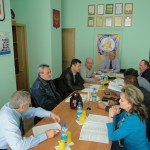 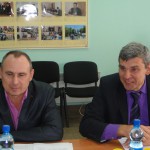 Также на заседании рассмотрели вопрос о деятельности Фонда капитального ремонта многоквартирных домов Амурской области. Докладчиком была генеральный директор Фонда Мизинина Наталия Александровна. Согласно представленной информации выполнение плана по ремонту напрямую зависит от собираемости взносов. Так, неплательщиками являются около 50% юридических лиц и 30% граждан. С населением, кроме разъяснительной работы, началась претензионная. Это значит, что те, кто не платит взносы на капремонт, вскоре могут получить повестку в мировой суд.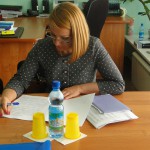 Заседание совета Общественной палаты Амурской области23 сентября 2015 года члены совета Общественной палаты Амурской области обсудили инициативу общественников о внесении изменений в Закон Амурской области от 05.12.2005 № 99-ОЗ «О социальной поддержке граждан отдельных категорий» в части расширения категории граждан, попадающих под определение «дети войны». Суть вопроса в том, что дети, рождённые в период с 09 мая по 02 сентября 1945 года, «выпали» из признанной категории и не могут пользоваться определёнными льготами. Решено обратиться в Законодательное Собрание Амурской области о принятии поправок в соответствующий закон. Теперь слово за депутатами.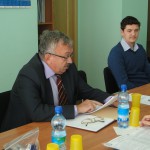 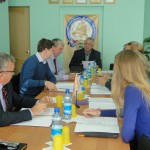 Заместитель секретаря Общественной палаты Амурской области Орлов Сергей Михайлович дал напутствие экс-члену Общественной палаты Амурской области, члену Совета Федерации Суворову Александру Георгиевичу. Сергей Михайлович пожелал содействовать сбору общественных инициатив и предложений амурчан по резонансным законодательным проектам и принять активное участие в принятии проекта федерального закона «Об общих принципах организации деятельности региональных общественных палат».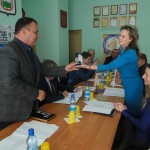 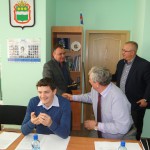 Заседание «круглого стола» на тему «Деятельность социально-значимых СМИ в реализации государственной информационной политики»24 сентября в Общественной палате Амурской области состоялся «круглый стол» на тему «Деятельность социально-значимых СМИ в реализации государственной информационной политики», в работе которого приняли участие руководители СМИ области, представители министерства внутренней и информационной политики Амурской области, Управления Роскомнадзора, УФАС России по Амурской области, общественники.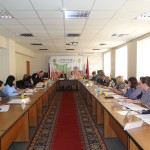 Как отметила инициатор мероприятия, председатель комиссии Общественной палаты Амурской области по развитию гражданского общества Лунькова Екатерина Алексеевна, журналисты активно и плодотворно поработали над предложениями. Отмечено, что все СМИ по определению являются социально-ответственными, это их основное предназначение, и освещать социально-значимые проекты НКО готовы на безвозмездной основе. Журналистами приведены примеры систематической работы по освещению интересных и резонансных проектов. В то же время отмечена недостаточная компетентность самих НКО в плане взаимодействия и зачастую отсутствие элементарной информации.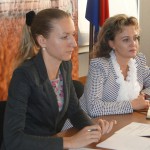 В качестве решения вопроса министерством внутренней и информационной политики Амурской области предложено совместно с Общественной палатой разработать систему подведения итогов конкуров проектов на право получения субсидии из областного бюджета социально ориентированным НКО с представлением новых проектов-победителей и подведением итогов уже завершенных. На мероприятиях представители СМИ и авторы проектов НКО получат возможность прямого общения. Учитывая целевые аудитории и формат СМИ, возможно, каждый проект найдёт свою информационную поддержку.Как отметила Екатерина Алексеевна, нельзя оставлять без внимания и общественного признания те СМИ и отдельных журналистов, которые систематически освещают социально-значимые проекты. Для этого на обсуждение участников «круглого стола» был вынесен проект положения о ежегодной премии губернатора. Что из этого выйдет, покажет время.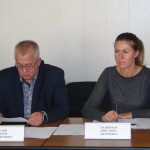 Заместитель секретаря Общественной палаты Амурской области Орлов Сергей Михайлович предложил руководителям присутствующих СМИ подумать над заключением соглашения о взаимодействии с Общественной палатой, проект которого был передан каждому. По традиции, подписание соглашений пройдёт в торжественной обстановке.Амурские издатели привезли золотую и бронзовую медали с конкурса «Печатный двор-2015» Дальневосточная выставка-ярмарка «Печатный двор-2015» проходила во Владивостоке с 23 по 25 сентября 2015 года. На традиционное книжное мероприятие съехались 78 участников из Дальнего Востока, Забайкалья, Москвы, а также Японии и Китая. Приамурье было представлено 12 участниками.Золотую медаль выставки в конкурсе «Лучшее краеведческое издание» в номинации «Словари, справочники, путеводители» присудили Амурской ярмарке за книгу «Георгиевские кавалеры Приамурья, 1854-1917 гг.: историко-краеведческие очерки, списки и материалы к биографиям Георгиевских кавалеров» (авторы Владимир Абеленцев и Андрей Гаршин).В литературном конкурсе в номинации «Проза» Амурская ярмарка получила диплом за книгу Александра Маликова «Острое чувство (Амурские рассказы)», повествующую о перипетиях жизни наших земляков.Сразу два диплома вручили молодому благовещенскому издательству «Царское Слово». Первый – в литературном конкурсе в номинации «Детская книга» за книгу Валентины Телуховой «Акулинка», рассказывающую о крестьянской девочке, маленькой служанке, попавшей в Благовещенск  в 1891 году в период посещения его цесаревичем Николаем. Второй диплом – в конкурсе «Лучшая научная книга» в номинации «Монографии» издательство получило за издание «Религиозная составляющая деятельности войск Российской империи на дальневосточном театре военных действий (вторая половина ХIХ – начало ХХ веков)», автор Николай Дмитриев.Также двумя дипломами отмечены книги Амурской общественной информационно-издательской организации «Открытое сердце», которую возглавляет член Общественной палаты Амурской области Павлова Лариса Болеславовна: в конкурсе «Лучшее краеведческое издание» в номинации «Товарищ Память» за юбилейное издание «И жизнь, и Память, и Любовь…» и в литературном конкурсе в номинации «Публицистика» за книгу «Культура Приамурья. Шкатулка одаренных» о талантливых амурских детях в области искусства и культуры.Бронзовую медаль и диплом в литературном конкурсе в номинации «Поэзия» жюри присудило благовещенской  поэтессе Нине Дьяковой за книгу лирических стихотворений карманного формата «Снег в Благовещенске», напечатанную на средства, выделенные в качестве муниципального гранта Управлением  культуры администрации города Благовещенска.Благовещенская муниципальная библиотека им. Бориса Машука получила дипломы в литературном конкурсе в номинации «Детская книга» за сборник «Ума палата. Сценарии интеллектуальных игр», автор Т.С. Толстых, а также за книгу «Живая карта. Необычайное путешествие Томки и Фомки в Благовещенске: Занимательный путеводитель для детей младшего школьного возраста», автор Нина Дьякова, художник Елена Шипунова.Свободненский телеканал «Регион» завоевал диплом в конкурсе «Лучшее электронное издание» за проект «Приамурье для России» — серию документальных фильмов про Албазинский острог, поход Пояркова в Приамурье, строительство БАМа, золотодобычу, историю монашества, путешествие в 2014 г. по Амурской области, Хабаровску, Владивостоку и Японии потомка генерал-губернатора Н.Н. Муравьева-Амурского.Регламентные мероприятияв сентябре 2015 года04 сентября 2015 года состоялось заседание комиссии по социальной поддержке граждан.08 сентября 2015 года состоялась рабочая встреча членов Общественной палаты Амурской области с представителями молодежи.15 сентября 2015 года состоялось заседание комиссии по поддержке гражданского общества.17 сентября 2015 года состоялось заседание Совета по этике, регламенту и организации работы.23 сентября 2015 года состоялось заседание комиссии по социально-экономическому развитию.23 сентября 2015 года состоялось заседание совета.24 сентября 2015 года состоялось заседание «круглого стола» на тему «Деятельность социально-значимых СМИ в реализации государственной информационной политики».30 сентября 2015 года состоялась встреча учащихся школы № 12 и лицея АмГУ с ветеранами категории дети-войны.Использование ресурсов Общественной палаты Амурской области инициативными гражданами и общественными организациямив сентябре 2015 годаОбзор СМИ о деятельности Общественной палаты Амурской областиза сентябрь 2015 годаДатаВремяМероприятиеКоординаторЗал заседаний № 112Зал заседаний № 112Зал заседаний № 112Зал заседаний № 11211 сентября10.00Заседание ОНК Амурской областиОхотникова Н.В.22 сентября16.00Заседание ОНК Амурской областиОхотникова Н.В.24 сентября17.00Заседание по направлению жителей Амурской области в международный детский центр «Артек»Илларионов Г.В.Дата публикации Наименование СМИФИО автора, название статьи09 сентябряГазета «Аргументы и факты - Дальний Восток»М.Курганов «Хэлп селу»13 сентябряИнформационное агенство «Портамур»Областная избирательная комиссия отчиталась о первых результатах работы ситуационных центров в Приамурье16 сентябряПортал Правительства Амурской областиРуководитель избиркома Амурской области Николай Неведомский: «Выборы признаны состоявшимися»17 сентябряГазета «Амурская правда»А.Дерова «Николай Неведомский: «Ни одно заявление не ставит под сомнение результаты выборов»21 сентябряИнформационное агенство «Амуринфо»Новым сенатором в Совете Федерации от Приамурья стал Александр Суворов23 сентябряГазета «Моя мадонна»Редакция «… о политике»23 сентябряГазета «Аргументы и факты - Дальний Восток»В.Соболев «Урок губернатору»